§551.  Clerks of the judicial courts; appointmentsFor each county, or if the Supreme Judicial Court has by rule established judicial regions, for each judicial region, the Chief Justice of the Superior Court shall appoint clerks as necessary to serve the Superior Court.  A clerk of the District Court may also serve as the clerk of the Superior Court.  If the business of any county or judicial region does not require the full-time service of a clerk, the Chief Justice of the Superior Court may appoint a part-time clerk for that county or region. Whenever a clerk is absent or temporarily unable to perform the duties of clerk and an existing or immediate session of the court requires it, the Chief Justice of the Superior Court may designate a clerk pro tempore who has the same powers and duties as the clerk.  The clerks of the Superior Court shall also serve in their respective counties or judicial regions as clerks of the Supreme Judicial Court as needed.  [PL 1995, c. 560, Pt. I, §15 (AMD).]SECTION HISTORYPL 1967, c. 419, §1 (RPR). PL 1969, c. 229 (RPR). PL 1975, c. 254, §1 (RPR). PL 1975, c. 408, §21 (RPR). PL 1975, c. 735, §7 (RP). PL 1975, c. 735, §§8,9 (AMD). PL 1983, c. 131, §2 (AMD). PL 1985, c. 68, §1 (AMD). PL 1995, c. 560, §I15 (AMD). The State of Maine claims a copyright in its codified statutes. If you intend to republish this material, we require that you include the following disclaimer in your publication:All copyrights and other rights to statutory text are reserved by the State of Maine. The text included in this publication reflects changes made through the First Regular and First Special Session of the 131st Maine Legislature and is current through November 1. 2023
                    . The text is subject to change without notice. It is a version that has not been officially certified by the Secretary of State. Refer to the Maine Revised Statutes Annotated and supplements for certified text.
                The Office of the Revisor of Statutes also requests that you send us one copy of any statutory publication you may produce. Our goal is not to restrict publishing activity, but to keep track of who is publishing what, to identify any needless duplication and to preserve the State's copyright rights.PLEASE NOTE: The Revisor's Office cannot perform research for or provide legal advice or interpretation of Maine law to the public. If you need legal assistance, please contact a qualified attorney.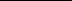 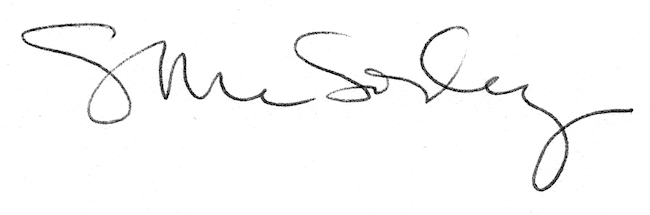 